19.09.2022Ул. Революции 1905 г, уборка мусора и сметаПригородные кассы, уборка баннеров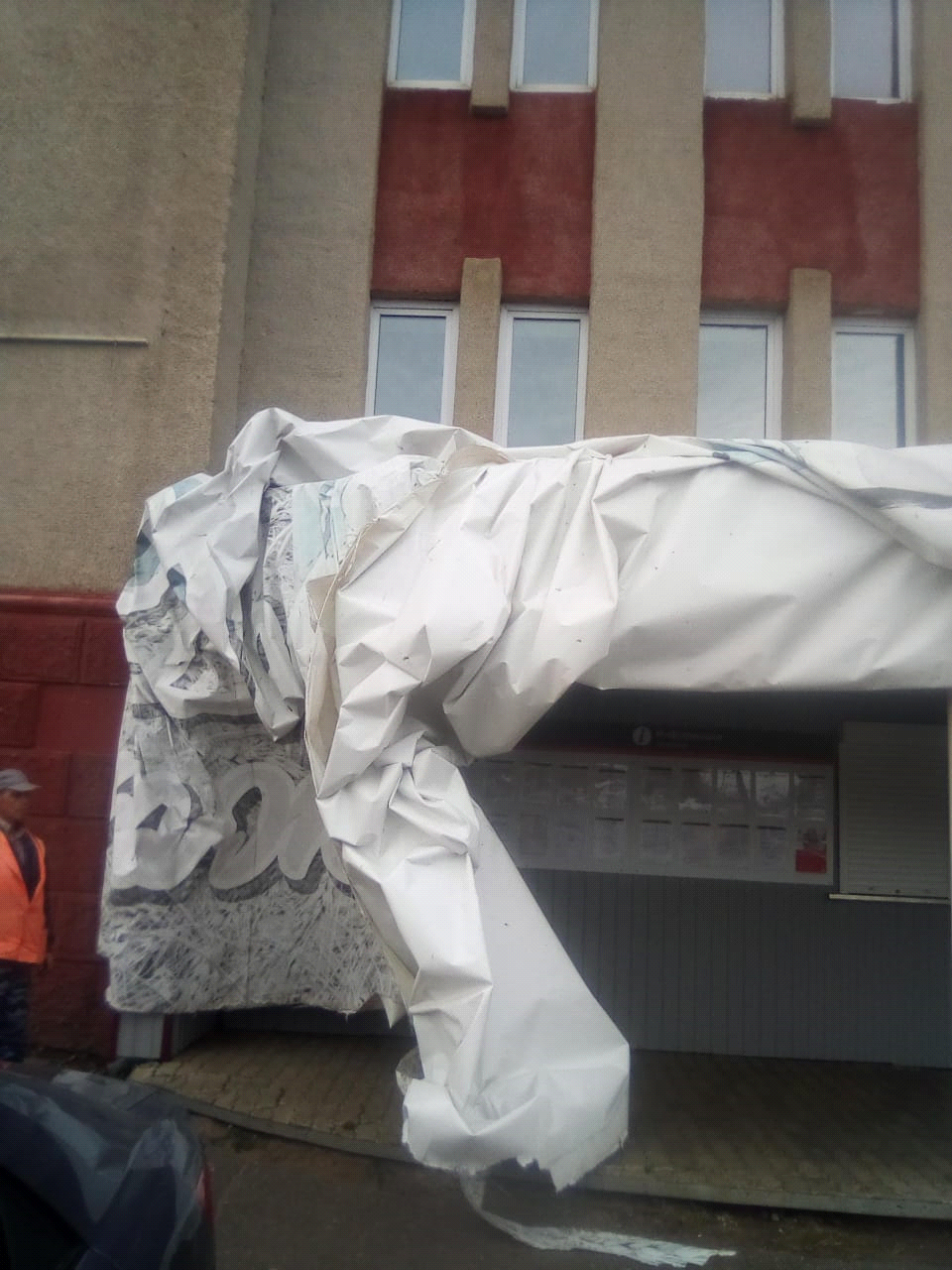 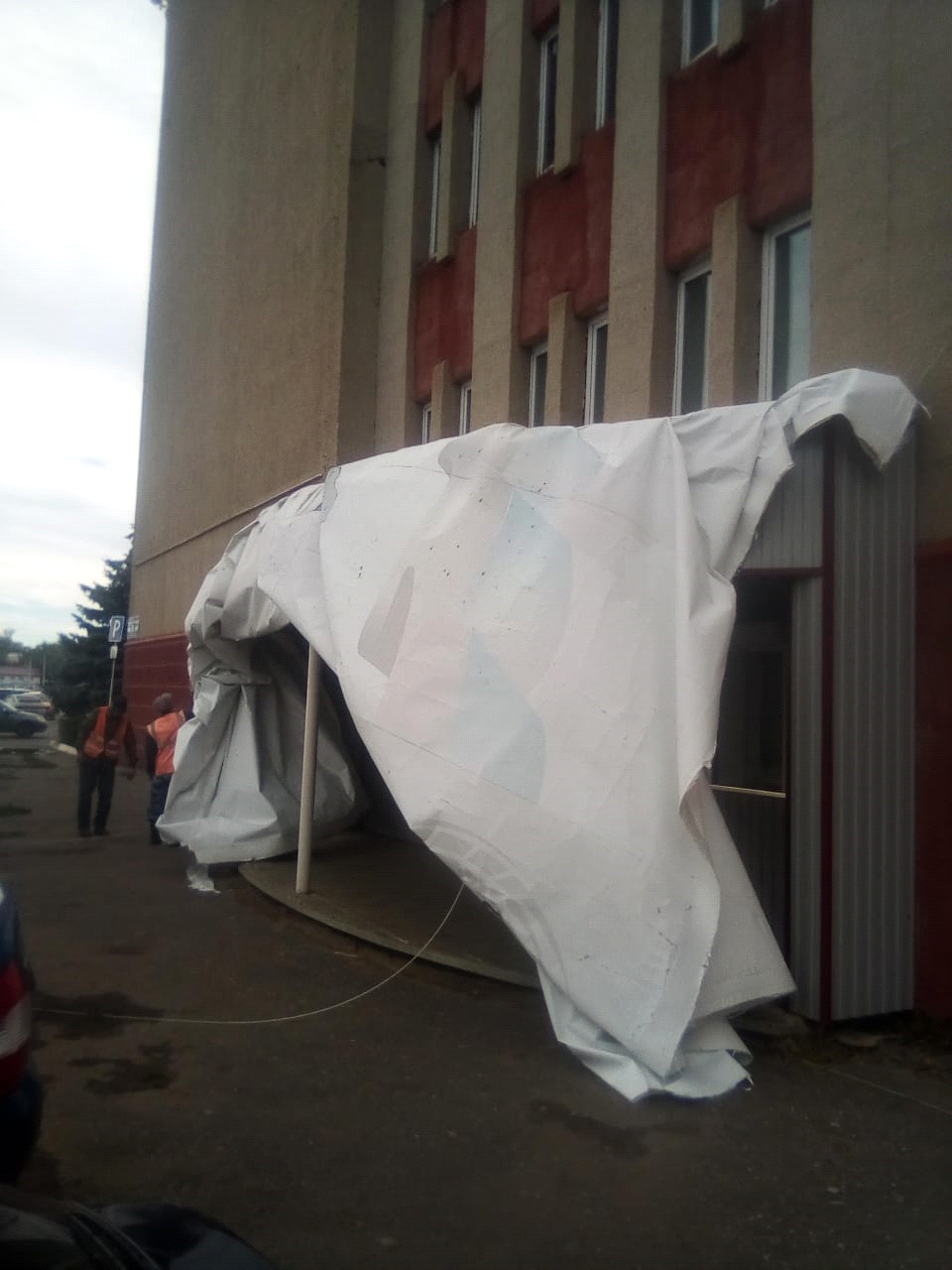 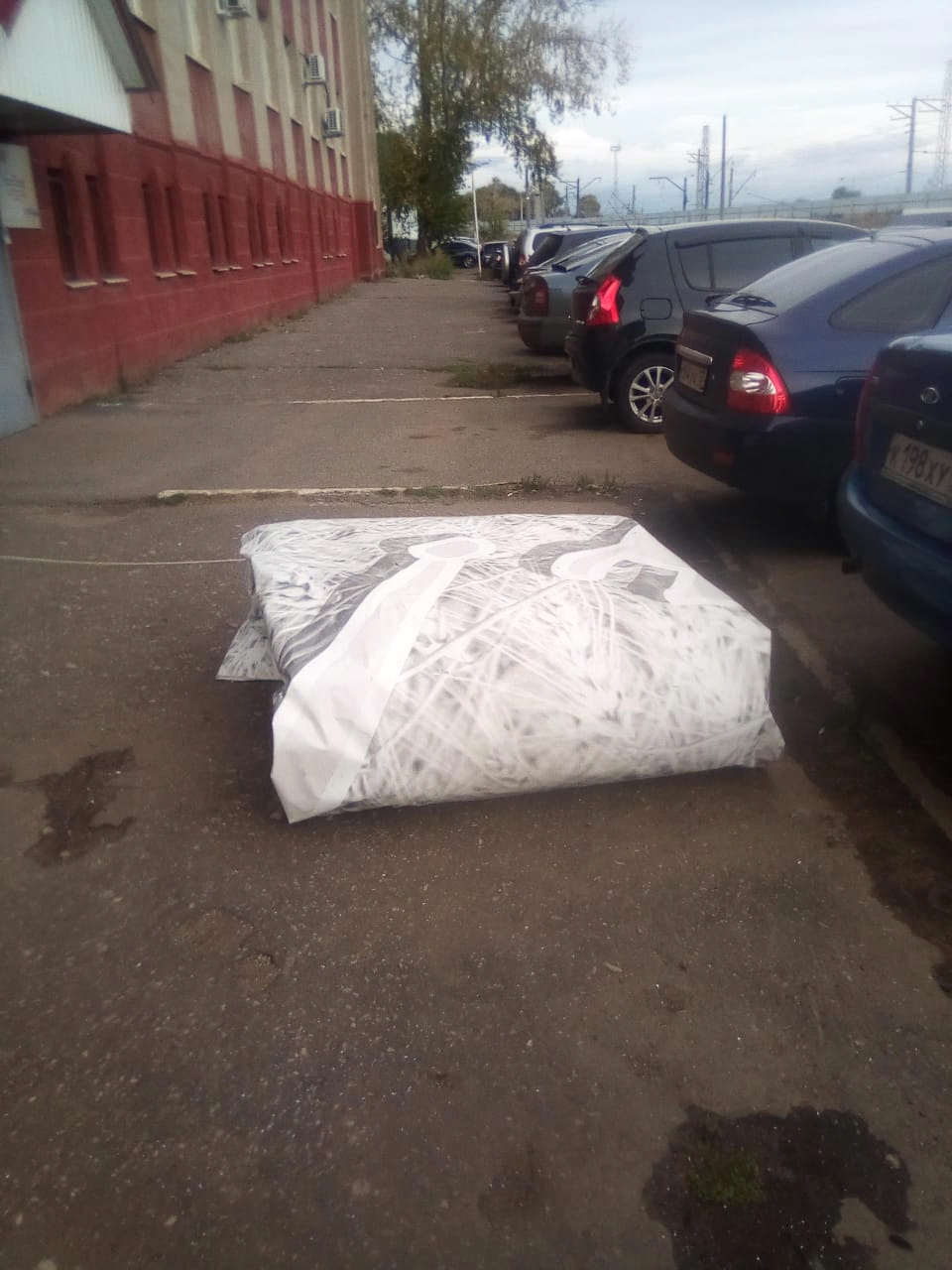 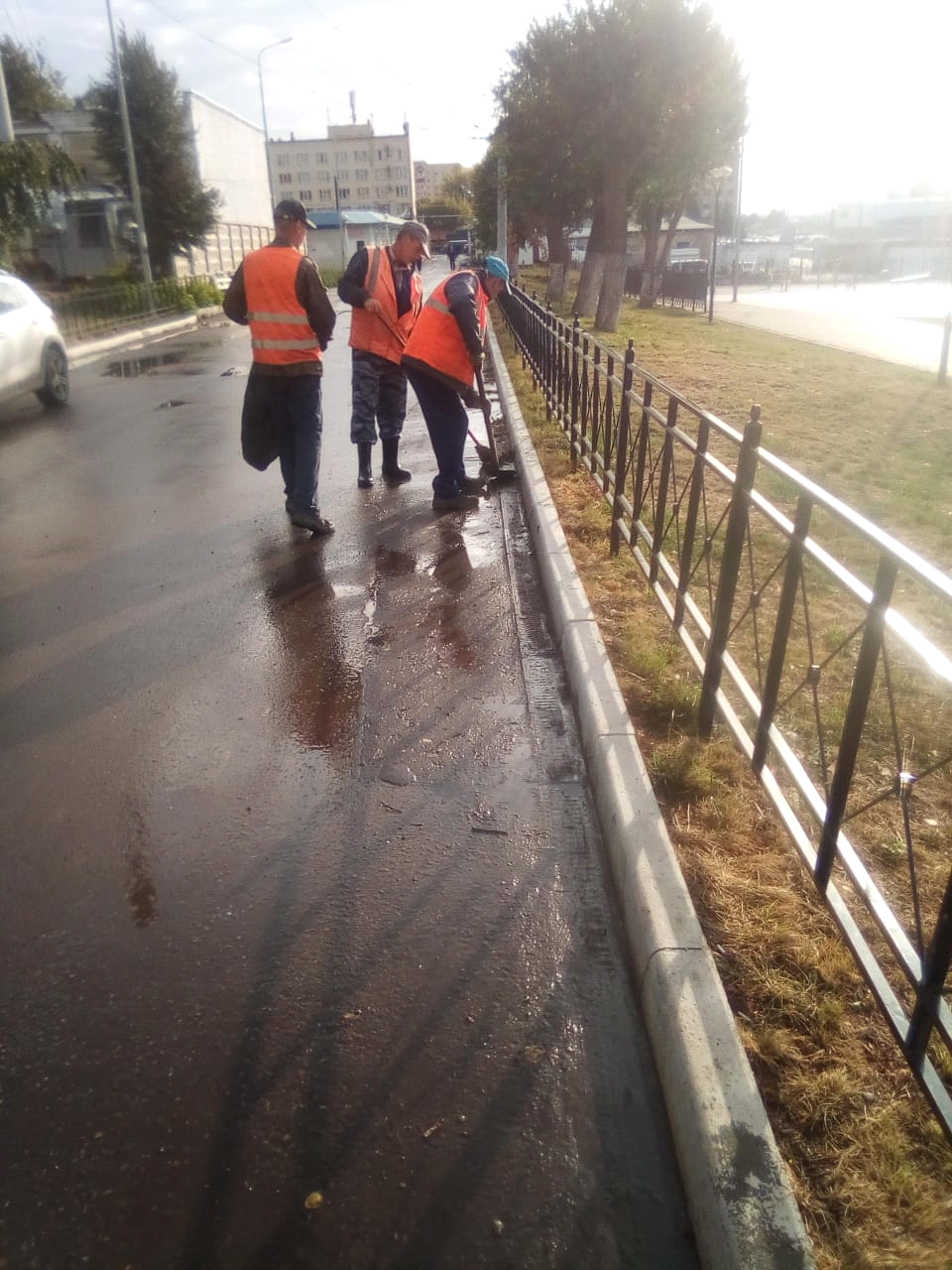 